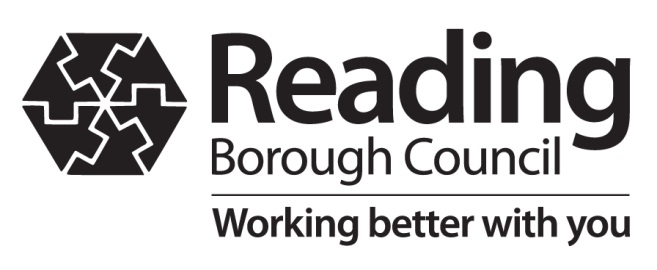 Co-ordinated Admissions Scheme for Primary, Infant and Junior Schools for Reading Borough Council for the 2020/2021 academic year.ContentsIntroduction   									Page 2Applications 									Page 3Late Applications								Page 3Changes of Preference							Page 4Changes of Address								Page 4Processing Applications							Page 5Requests for admission outside the normal age group		Page 7In Year Admissions 								Page 7Co-ordinated scheme timetables 						Page 8IntroductionThis Scheme is made under section 88m of the Standards and Framework Act 1998 and in accordance with the School Admissions (Admissions Arrangements and Co-ordination of admissions arrangements (England) Regulations 2014. The purpose of this co-ordinated scheme for primary/infant/junior school admissions is to ensure that every parent/carer, of a child resident in Reading Borough, who has submitted an application, receives one offer of a school place at the conclusion of the normal admissions round.  At its heart is clear communication between Reading Borough Council, other Local Authorities, community, and all state schools in Reading.  Parents/carers who live in the Borough of Reading must submit an application to Reading Borough Council if they require a place for their child in any state school as part of a routine admissions round, including schools in other local authorities, academies and free schools. Applications cannot be submitted to a school or to the local authority in which the school is situated. Parent/carers living in the area of another Local Authority must apply to that authority.Co-ordination with Reading Borough does not affect the right of individual admission authorities to set and operate their own admission arrangements. Admission authorities for Reading schools will need to comply with the timetable set out below.These arrangements deal mainly with a child’s first admission to school during the school year from September 2020 to August 2021. The children concerned are those born between 1 September 2015 and 31 August 2016.  The place offered is a full-time place from September 2020. Admission to Junior School in September is for children born between 1 September 2012 and 31 August 2013.ApplicationsReading Borough Council will put in place procedures that, as far as possible, ensure that all parents/carers living in the Borough of Reading with a child eligible to start school in September 2020 will be aware of the application process. Children on roll at a Reading nursery school/early years setting in September 2019 will receive an information pack in November 2019. Children living in Reading and attending an infant school will be sent information about the application process for admission to a Junior School. Parents/carers are encouraged to apply online via the Reading Borough Council website. The site will be open from 12 November 2019 until 15 January 2020. Parents/carers will be invited to list four schools as their preferences and rank them in priority order. Parents/carers may also give reasons for their preferences. Parents may list any state schools, including those outside of the Local Authority; this includes Academies, Voluntary Aided and Voluntary Controlled Schools.The Reading Borough Council’s application form and the online terms and conditions will include a statement requiring parents to confirm that they have read the Guide for Parents and Carers and accept the policies and procedures in that document.Parents/Carers should return their completed forms directly to the school admissions team at Reading Borough Council. Parents will complete the common application form on line by the agreed deadline. The School Admissions Team will validate the application (checking proof of address by reference to Council Tax records). Validation where possible will be electronic, for example by reference to other data held by the Council.Where, as part of its admission arrangements, a school requires additional information, Parents/carers may also choose to complete a supplementary form to support their application. This should be submitted separately to the school.  The Guide for Parents and Carers will identify the Reading schools for which this may be necessary. Supplementary forms will be available from Reading Borough Council’s website. Supplementary forms are not applications and parent/carers must submit an application to Reading Borough Council either on the common application form or online. National Closing Date is 15 January 2020.Late ApplicationsApplications received after the closing date will be treated as a ‘late’ application. However, applications that are received late for a good reason will be treated as on time if received before 2 February 2020. Such good reasons might be if illness prevented a single parent/carer from returning the form on time; or the family moved into Reading after the closing date.  The reason for lateness must be supported by documentary evidence to confirm the reasons specified. If no evidence is provided it will be assumed that an application could have been made by the closing date and it will be treated as a late application and considered after all on time applications have been allocated.Applications received late for any reason after 2 February 2020 will be passed to the appropriate admission authority in Reading or to the appropriate Local Authority after May 2020 to be considered. Parents/carers will in informed about the outcome of their application as soon as possible. Applications for over-subscribed schools will be added to the waiting lists of the schools and ranked according to the over-subscription criteria of the school(s).Offers from applications received after national offer day will be made on the last working day of the month, considering all applications received 5 working days beforehand.Changes of preferenceChanges of preference made in writing by parents/carers and received before 15 January 2020 by the Admissions Team will be accepted. On-line applications can be changed up to 15 January 2020. Changes of preference received in writing after 15 January 2020 will be treated as late applications in the way described above. Change of preferences received after 15 January 2020 and before 2 February 2020 will only be accepted as ‘on time’ if there is good reason i.e. family move home or family circumstances change. The reason for the change must be supported by documentary evidence to confirm the reasons specified. If no evidence is provided the application will be treated as late.After 1 May 2020 late change of preferences will be passed to the appropriate admission authority in Reading or to the appropriate Local Authority to be considered.Change of AddressAs required by the school admissions code 2014 – changes of address made after 15th January and before 2nd February 2020 (1st March 2020) will be considered as on time. If an applicant changes address after the 2nd February 2020 (1st March 2020) they will need to submit a new application, based on the new address which will be marked as late and their previous application will be withdrawn.  Documentary evidence of the change of address will be required.Processing ApplicationsExchange of informationBy 9 February 2020, the Admissions Team at Reading Borough Council will forward applications to other local authorities and admission authorities in Reading. Other Local Authorities will forward applications to Reading for their residents to be considered for Reading schools. Depending on the arrangements agreed with the Governing Body of each school, the Admission Team will provide the school with relevant information to enable them to rank against the their over-subscription criteria by 9 February 2020. Reading Borough Council will not pass on the details of where the school was ranked, and no school will be told about other schools a parent has applied for.Between 9 February 2020 and 8 March 2020, each admission authority in Reading will rank the applications according to their published over-subscription criteria and return the ranked list to the Admissions Team. By 9 March 2020 each admission authority in Reading will provide the Admission Team with a list of all the applications ranked according to the over-subscription criteria. Resolving multiple offersFrom 23 March 2020 to 4 April 2020 Reading Borough Council will inform other Local Authorities of offers that can be made in Reading schools for their residents. During the exchange of information Reading Borough Council will consider all cases where parents can be offered more than one of their preferences.  In all cases, the place offered will be at the school that is the parent’s/carer’s higher preference.  Where a place can be offered at none of the schools for which the parent/carer expressed a preference, a place will be offered at the designated area school if there are places available or otherwise at the nearest Reading school with available places – if this is at a school where Reading Borough Council is not the admission authority then this will be in consultation with the governing body of the school. If the nearest school with places is a faith school, parents/carers will be offered this as an option but another school, with vacancies, further away from the home will be offered. If there are no places available at any Reading schools, parents will be informed and alternative schools not in Reading Borough may be offered depending on availability and agreement from the appropriate admission authority. This will not preclude parents from requesting an alternative school nor from lodging an appeal with the admission authority for their preferred school.Informing schools By 13 April 2020 the Admissions Team will send to each Reading primary school a list of pupils who will be offered a place at their school. This will be confidential to the school and must not be passed onto the parents/carers. Informing ParentsOn 16 April 2020 offer letters will be posted to all parents/carers living in Reading Borough Council who submitted an on time application offering a primary school place for their child in a primary/infant school. The letter will identify if the offer is made on behalf of the governing body of a school or another Local Authority.  The letter will inform parentsThe school offeredInformation on school transportHow to accept a school place. The deadline for accepting school places for 2020 entry is 30 April 2020.Information about the right to defer admission to a later term and option for part-time provision If the school offered is not the first preference, parents will also be supplied with the following information;How the places have been allocated at over-subscribed schools in Reading.How to submit an appeal.If the place offered is not the highest preference school(s) then parents will be informed that their child’s name will be registered on the waiting list(s) of all of the school(s) for which a place was not offered. Parents are required to inform Reading Borough Council if they do not wish their child’s name to remain on a waiting list. Contact information for other Local Authorities.Parents/carers who submitted an online application will receive an email and be able to view their offer on 16 April 2020, this email is for information only as the letter posted is the formal offer of the school place.Waiting ListsAfter 1 May 2020 a ‘waiting list’ will be administered if a school has more applicants than places available. A child’s position on the waiting list is determined according to the over-subscription criteria of the school. When a place becomes available this will be offered to the next child on the waiting list. Positions on the waiting lists may go up or down due to pupil withdrawals or new revised applications. Places will be allocated from the waiting list and a child’s current allocation for a lower preference school will be removed and allocated to another student, if appropriate. It is the responsibility of the parent to inform the admissions team if they no longer wish to remain on a waiting list of a school.  It will be assumed that parents wish to remain on the waiting list of all schools listed as a higher preference than the allocated school.Waiting lists for all schools in Reading Borough will be kept until the end of the 31 December 2020. After this date the policy of the individual school(s) will be followed. After the Co-ordinated admissions round ends on 31st August 2020 any waiting list will be treated as an in year admission and will follow the individual policy of the school. Withdrawing a placeIf the place is not accepted within a reasonable time after the 30 April 2020 then Reading Borough Council will send a reminder and allow a further seven days for a reply. After that date the place may be withdrawn. If the place has been offered based on fraudulent or intentionally misleading information which denied the place to another child then the place will be withdrawn.Requests for admission outside the normal age groupParents may seek a place for their child outside of their normal age group, to be admitted to reception rather than year 1 in September 2021. Applicants should submit an application on the common application form by 15th January 2020. Parents should outline their reasons for the request and supply any supporting documents (e.g. information from their child’s education setting or medical evidence) to the school admissions team before 2nd February 2020. The application will be forwarded to the head teachers of the listed schools for consideration and the school admissions team will seek the views of the child’s early years setting. Each case will be carefully considered by the admissions authority and parents/carers will be informed of the decision in writing, before the national offer day, setting out clearly the reasons for the decision. Any request received after 2nd February 2020 , will be processed after national offer day.If the request is agreed then parents must formally accept this and, if so, the application submitted for September 2020 will be withdrawn before a place is offered and a new application must be submitted for September 2021. Parents will not be made aware of the school they would have been allocated before the decision is accepted or declined. Requests for schools outside Reading will be referred to the council in whose area the school is for consideration under that council’s scheme.One admission authority cannot be required to honour a decision made by another admission authority on admission out of the normal age group. Therefore if an application for 2021 entry lists different schools to the application withdrawn in 2020 then this may need to be forwarded to different admissions authorities for consideration. If this is the case then supporting evidence will need to be resubmitted.Disputes between ParentsWhen completing the application a parent must tick to state they have parental responsibility for the child and that this application is made in agreement with all parties with parental responsibility. If one or more application is received for a child and there is dispute about the preferences or preference order on the application, the applications will be withdrawn until a court order is provided detailing the arrangements for schooling. If consensus between parents or a court order is not received by the 1st February 2019, all preferences will be removed and preferences will be inserted in the following order: Catchment area schools(s), closest appropriate Reading schools by straight line distance to the home address. This is to ensure an allocated school for a child. The home address used will be that of the parent receiving child benefit for the child, or if no parent claims this, then the address registered with the school. In Year AdmissionsParents/carers seeking admission for their child into Year 1 – Year 6 in a primary school in Reading Borough must apply to Reading Borough Council. Parents/carers may apply direct to some Voluntary-Aided, Academy or free schools in the Borough but the majority of these schools have opted to be part of the co-ordinated admission arrangements and application are normally submitted to the Admission Team at Reading Borough Council. A list of those schools to which a direct application is necessary is available from the Reading Borough Council website. Where a school listed is in another local authority the parent will be advised to apply directly to that Local Authority and the application for that school will follow the relevant local authorities’ schemeTimetable for the Primary School Admissions Round 2020-21Timetable for the Infant to Junior School Admissions Round 2020-21ActionDateGuide for parents and carers to be placed on Reading Borough Council Website.By 12 September 2019Parents/carers to receive application informationBy 12 November 2019Online admissions site open12 November 2019 – 15 January 2020National Closing date for receipt of applications  15 January 2020Late/change of preference applications accepted for good reasons2 February 2020 Application details sent to Voluntary Aided schools in Reading and other Local Authorities.By 9 February 2020Deadline to publish appeal timetable on school website   28 February 2020Own Admissions Authority schools to provide RBC Admissions Team with a list of children ranked according to the schools over-subscription criteria By 9 March 2020Reading Borough Council to inform other Local Authorities of offers that can be made to their residents in Reading schools. From 23 March 2020Final Co-ordination.By 4 April 2020Reading Primary Schools sent list of children to be offered a place.By 13 April 2020Offer Day - Offer letters posted to Reading residents.16 April 2020Online applicants can view outcome of application.16 April 2020Deadline for parents to accept.30 April 2020Closing date for receipt of appeals15 May 2020Late applications for over-subscribed schools added to the waiting lists/change of preferences processed.From 1 May 2020Co-ordination with other LA’s ends31st August 2020Waiting Lists held for Reading schoolsUntil at least 31st December 2020ActionDateGuide for parents and carers to be placed on Reading Borough Council Website.By 12 September 2019Parents/carers to receive application informationNovember 2019Online admissions site open12 November 2019 – 15 January 2020National Closing date for receipt of applications  15 January 2020Late applications/Change of preference/Change of Address applications accepted for good reasons2 February 2020 Application details sent to own admissions authority schools in Reading and other Local Authorities.By 9 February 2020Deadline to publish appeal timetable on School website   28 February 2020Own Admissions Authority Junior schools to provide RBC Admissions Team with a list of children ranked according to the schools over-subscription criteria.By 9 March 2020Reading Borough Council to inform other Local Authorities of offers that can be made in Reading Junior Schools to their residents. From 23 March 2020Final Co-Ordination.By 4 April 2020Reading Junior Schools sent list of children to be offered a place.By 13 April 2020Offer Day - Offer letters posted to Reading residents.16 April 2020Online applicants can view outcome of application.16 April 2020Deadline for parents to accept.30 April 2020Closing date for receipt of appeals15 May 2020Late applications for over-subscribed schools added to the waiting lists/change of preferences processed.From 1 May 2020Co-ordination ends31st August 2020